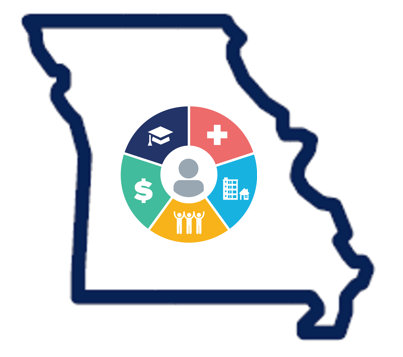 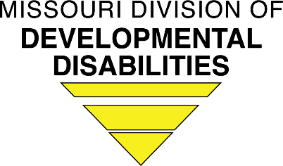 Please complete this fillable PDF form and email to the Division of DD Program Manager/DD HH Enrollment Coordinator at DDHHEnrollTransferDischarge@dmh.mo.gov.  This form must be completed for all new DD HH hires.  Staffing changes must be reported to the Division of DD within (7) business days of a vacancy or filled position.Please indicate your role on the DD Health Home Team:  DD HH Director					  DD HH Nurse Care Manager		  DD HH Physician Consultant/APRN			  DD HH Specialized Healthcare Consultant  DD HH Facilitator					  Other      Effective Start Date     Name:      Credentials       Agency       Site/Location(s):       (if applicable)Primary Work Address:StreetCity									     ZipEmail:      Direct Work Phone:         ext.     Fax Number:      * Do you need to be placed on the email list to receive hospital notification alerts?  Yes                   No_____________________________________________________________________________________________Please make sure that you have a user account for the following online tools.  Please contact the appropriate program representative if you need to create a user account.Cyber Access	Your agency CyberAccess Practice Administrator or Melissa Bishop, DMH CyberAccess Representative, Melissa.Bishop@conduent.com and Jessie Doughty, Supervisor with Delivery Government Healthcare Services Conduent Heritage LLC, Jessie.Doughty@conduent.com.Relias Learning	 	Your agency human resources or training department.	CareManager	To create a user account, please contact your agency’s CareManager System Administrator or the Help Desk (caremanager@mobhc.org).  